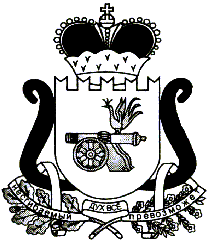       Контрольно-ревизионная комиссия муниципального образования«Ельнинский район» Смоленской областиЗАКЛЮЧЕНИЕ № 80на проект решения Совета депутатов Леонидовского сельского поселения Ельнинского района Смоленской области «О бюджете Леонидовского сельского поселения  Ельнинского района Смоленской области на 2023 год и плановый период 2024 и 2025 годов»г. Ельня 									           21.11.2022 года                                                   Общие положенияЗаключение Контрольно-ревизионной комиссии муниципального образования «Ельнинский район» Смоленской области  (далее – Контрольно-ревизионная комиссия) на проект решения Совета депутатов Леонидовского сельского поселения  Ельнинского района Смоленской области «О бюджете Леонидовского  сельского поселения  Ельнинского района Смоленской области на 2023 год и плановый период 2023 и 2024 годов» (далее – Проект бюджета) подготовлено в соответствии с Бюджетным кодексом Российской Федерации (далее – Бюджетный кодекс, БК РФ), Положением «О бюджетном процессе в Леонидовском сельском поселении Ельнинского района Смоленской области», Соглашением о передаче полномочий, Положением «Контрольно-ревизионной комиссии муниципального образования «Ельнинский район» Смоленской области», утвержденным решением Ельнинского районного Совета депутатов  от 16.09.2021  № 44 и иными нормативными правовыми актами.             Целью проведения экспертизы Проекта бюджета является определение достоверности и обоснованности показателей формирования проекта бюджета, соответствия действующему законодательству, анализ доходов и расходов бюджета.             На рассмотрение в Контрольно-ревизионную комиссию Проект бюджета внесен 16.11.2022 исх. № 410 (вх. № 115 от 16.11.2021), в Совет депутатов Леонидовского сельского поселения  проект решения внесен в сроки установленные БК РФ. Экспертиза Проекта бюджета проведена Контрольно-ревизионной комиссией  с учетом:- указов Президента Российской Федерации от 07 мая 2018 № 204 «О национальных целях и стратегических задачах развития Российской Федерации на период до 2024 года»; от 21 июля 2020 № 474 «О национальных целях развития Российской Федерации на период до 2030 года»;- основных направлений бюджетной, налоговой и таможенно-тарифной политики Российской Федерации на 2023 год и на плановый период 2024 и 2025 годов;- основных направлений бюджетной и налоговой политики Леонидовского сельского поселения  Ельнинского района Смоленской области на 2023 год и на плановый период 2024 и 2025 годов; - прогноза социально-экономического развития Леонидовского сельского поселения  Ельнинского района Смоленской области на  период  2023 год и на плановый период 2024 и 2025 годов. Предоставленные вместе с проектом бюджета документы в основном соответствуют требованиями ст. 184.2 Бюджетного кодекса Российской Федерации (далее – БК).  В соответствии со ст. 169 БК РФ проект бюджета составлен на основе прогноза социально-экономического развития Леонидовского сельского поселения Ельнинского района Смоленской области на 2023 год и на плановый период 2024 и 2025 годов. Прогноз социально-экономического развития разработан на срок не менее трех лет, что соответствует требованиям ст. 173 БК РФ. В составе Проекта бюджета так же представлены иные документы, предусмотренные Положением о бюджетном процессе в Леонидовском сельском поселении Ельнинского района Смоленской области.Общая характеристика проекта решения «О бюджете Леонидовского сельского поселения  Ельнинского района Смоленской области на 2023 год и плановый период 2024 и 2025 годов»В соответствии со ст. 172 БК РФ, основные направления бюджетной и налоговой политики сформированы на основных направлениях бюджетной и  налоговой политики Российской Федерации на 2023 год и на плановый период 2024 и 2025 годов.В соответствии со ст. 174.1 БК РФ проект бюджета сформирован в условиях действующего на день внесения проекта бюджета законодательства о налогах и сборах и бюджетного законодательства, вступающих в силу с 01.01.2023 года. Состав показателей, утверждаемых в Проекте бюджета, в основном  соответствуют ст. 184.1 БК РФ. Проект бюджета содержит основные характеристики, т.е. определены общий объем доходов, общий объем расходов, как на очередной финансовый год, так и на плановый период.Проектом бюджета предлагается утвердить основные характеристики бюджета сельского поселения:- на 2023 годобщий объем доходов в сумме 11005,9 тыс. рублей;общий объем расходов в сумме 11005,9 тыс. рублей.- на 2024 год:общий объем доходов в сумме 10015,5 тыс. рублей;общий объем расходов в сумме 10015,5 тыс. рублей.- на 2025 год:общий объем доходов в сумме 10344,6 тыс. рублей;общий объем расходов в сумме 10344,6 тыс. рублей.Размер резервного фонда в Проекте бюджета не превышает установленное ст. 81 БК РФ ограничение 3% общего объема расходов:- на 2023 год – 10,0 тыс. рублей – 0,10% от общего объема расходов;- на 2024 год – 10,0 тыс. рублей – 0,11% от общего объема расходов;- на 2025 год – 10,0 тыс. рублей – 0,11% от общего объема расходов.Проектом  решения прогнозируется предельный объем муниципального долга на 2023 год в размере 0,0 тыс. рублей, аналогичный  предельный объем муниципального долга прогнозируется и на плановый период 2024-2025 годов.Верхний предел муниципального внутреннего долга по долговым обязательствам Леонидовского сельского поселения Ельнинского района Смоленской области прогнозируется проектом  решения о бюджете следующим образом:- на  01.01. 2024 года в размере 0,0 тыс. рублей; - на  01.01. 2025 года в размере 0,0 тыс. рублей; - на  01.01. 2026 года в размере 0,0 тыс. рублей. Программа муниципальных гарантий Леонидовского сельского поселения Ельнинского района Смоленской области на 2023 год и плановый период 2024-2025 годов не планируется.Объем бюджетных ассигнований муниципального дорожного фонда предусматривается в размере:- на 2023 год – 2134,9 тыс. рублей, что соответствует прогнозируемому объему доходов бюджета, на формирование дорожного фонда. Плановый период объем дорожного фонда предусматривается в размере: - на 2024 год – 2343,0 тыс. рублей; - на 2025 год – 2361,1 тыс. рублей. Предоставление бюджетных кредитов и муниципальных гарантий в 2023 и планом периоде 2024 - 2025 годов не планируется. Исполнен принцип сбалансированности бюджета (ст. 33 БК РФ).  Основные параметры бюджета Леонидовского сельского поселения Ельнинского района  Смоленской области на 2023 и плановый период 
2024 и 2025 годовВ соответствии с предоставленными материалами, доходы бюджета сельского поселения  составят:- в 2023 году – 11005,9 тыс. рублей, в том числе:налоговые и неналоговые доходы – 4276,6 тыс. рублей, или 38,9% от общего объема доходов; безвозмездные поступления – 6729,3 тыс. рублей, или 61,1% от общего объема доходов. - в 2024 году – 10015,5 тыс. рублей, в том числе:налоговые и неналоговые доходы – 4476,1 тыс. рублей, или 44,7% от общего объема доходов; безвозмездные поступления – 5539,4 тыс. рублей, или 55,3 % от общего объема доходов. - в 2025 году – 10344,6 тыс. рублей, в том числе:налоговые и неналоговые доходы – 4692,8 тыс. рублей, или 45,4% от общего объема доходов; безвозмездные поступления – 5651,8 тыс. рублей, или 54,6 % от общего объема доходов. Расходы бюджета сельского поселения  составят:- в 2023 году –  11005,9 тыс. рублей,  дефицит бюджета не планируется.- в 2024 году – 10015,5 тыс. рублей, в том числе условно утвержденные расходы 248,080 тыс. рублей, дефицит бюджета не планируется.- в 2025 году – 10344,6 тыс. рублей, в том числе условно утвержденные расходы 512,415 тыс. рублей,  дефицит бюджета не планируется.Основные характеристики проекта бюджета Леонидовского сельского поселения на 2023 год  Анализ доходной части проекта  бюджета  Леонидовского сельского поселения Ельнинского района  Смоленской области  на 2023 и плановый период 
2024 и 2025 годовПри расчете доходов бюджета сельского поселения учитывались изменения и дополнения в законодательство Российской Федерации, вступающие в силу 
с 01 января 2023 года. Перечень видов доходов, нормативы отчислений от регулирующих налогов, ставки по налогам и сборам соответствуют положениям Бюджетного кодекса РФ и бюджетной классификации РФ.В соответствии с предоставленным проектом бюджета доходы бюджета сельского поселения в 2023 году составят 11005,9 тыс. руб., что на 1061,9 тыс. руб. меньше ожидаемого исполнения в 2022 году.Налоговые  доходыНеналоговые доходыФормирование доходной части бюджета Леонидовского сельского поселения Ельнинского района Смоленской области на 2023 год и на плановый период 2024 и 2025 годовПоступление налоговых и неналоговых доходов в бюджет Леонидовского сельского поселения Ельнинского района Смоленской области (далее – сельского поселения) в 2023 году прогнозируется в сумме 4276,6 тыс. рублей, что по сравнению с ожидаемым исполнением 2022 года меньше на 1062,6 тыс. рублей  (на 24,8%).В составе налоговых и неналоговых доходов в бюджета сельского поселения планируется:- налоговых поступлений  в сумме 4276,6 тыс. рублей;- неналоговых поступлений  в сумме 0,0 тыс. рублей.Прогноз на плановый период 2024-2025 годов выглядит следующим образом:в 2024 году ожидается поступление налоговых и неналоговых доходов  в сумме 4476,1 тыс. рублей, из которых:- налоговых поступлений  в сумме 4476,1 тыс. рублей;- неналоговых поступлений  в сумме 0,0 тыс. рублей.в 2025 году ожидается поступление налоговых и неналоговых доходов  в сумме 4692,8 тыс. рублей, из которых:- налоговых поступлений  в сумме 4692,8 тыс. рублей;- неналоговых поступлений  в сумме 0,0 тыс. рублей.Особенности расчетов поступлений в бюджет Леонидовского сельского поселения Ельнинского района Смоленской области на 2023 год и на плановый период 2024 и 2025 годов по отдельным источникам налоговых и неналоговых доходов в полном объеме отражены в пояснительной записке, предоставленной совместно с проектом.Согласно предоставленного проекта бюджета, поступлений неналоговых доходов в бюджет Леонидовского сельского поселения Ельнинского района Смоленской области на 2023 год и на плановый период 2024 и 2025 годов не планируется.Безвозмездные поступления, запланированные на 2023 год и плановый период 2024 и 2025 годов в бюджет Леонидовского сельского  поселения 
Ельнинского района Смоленской областиДоля безвозмездных поступлений  в структуре прогнозируемых доходов бюджета сельского поселения на 2023 год составляет 6729,3 тыс. рублей или  61,1%, что на 113,7 тыс. рублей (на 1,7%) больше ожидаемого исполнения 2022 года. Распределение доходов от безвозмездных поступлений в плановом периоде 2024-2025 годов прогнозируется следующем образом: на 2024 год – 5539,4 тыс. рублей, из которых:- дотации в сумме 5539,4 тыс. рублей, доля – 98,3%- субвенции в сумме в сумме 92,3 тыс. рублей, доля – 1,7%на 2025 год – 5651,8 тыс. рублей, из которых:- дотации в сумме 5651,8 тыс. рублей, доля – 98,3%- субвенции в сумме в сумме 96,3 тыс. рублей, доля – 1,7%Формирование расходной части бюджета Леонидовского сельского поселения Ельнинского района Смоленской области на 2023 год и на плановый период 2024 и 2025 годовОбщий объем расходов бюджетных средств сельского поселения в 2023 году прогнозируется в сумме 11005,9 тыс. рублей, что по сравнению с ожидаемым исполнением 2022 года меньше на 519,8 тыс. рублей  (на 4,7%).Распределение расходов в плановом периоде 2024-2025 годов прогнозируется следующем образом: на 2024 год – 10015,5 тыс. рублей.на 2025 год – 10344,6 тыс. рублей.Объем бюджетных ассигнований на 2023 год и плановый период 2024 и 2025 годов по разделам и подразделам расходной части бюджета Леонидовского сельского  поселения Ельнинского района Смоленской области прогнозируется следующим образом:Структура расходов по разделу 0100 «Общегосударственные расходы»Структура расходов по разделу 0200 «Национальная оборона»Структура расходов по разделу 0300 «Национальная безопасность и правоохранительная деятельность»Структура расходов по разделу 0400 «Национальная экономика»Структура расходов по разделу 0500 «Жилищно-коммунальное хозяйство»Структура расходов по разделу 1000 «Социальная политика»Направления расходования средств бюджета сельского поселения в 2023 году и на плановый период 2024-2025 годов в полном объеме отражены в пояснительной записке, предоставленной совместно с проектом бюджета.Программная часть бюджета Леонидовского сельского поселения Ельнинского района Смоленской области на 2023 год и плановый период 
2024 и 2025 годовОдним из направлений бюджетной политики Российской Федерации является решение вопросов здравоохранения, социальной политики, экономики и обеспечения контроля за достижением наилучших показателей, формированием и исполнением бюджета на базе муниципальных программ.В проекте бюджета Леонидовского сельского поселения Ельнинского района Смоленской области на 2023 год и плановый период 2024 и 2025 годов прогнозируются расходы на реализацию одной муниципальной программы -  Развитие субъектов малого и среднего предпринимательства в Леонидовском сельском поселении Ельнинского района Смоленской области.По муниципальным программам «Увековечение памяти погибших при защите Отечества на 2023-2025 годы в муниципальном образовании Леонидовского сельского поселения Ельнинского района Смоленской области» и «Управление имуществом и земельными ресурсами Леонидовского сельского поселения Ельнинского района Смоленской области финансирование на 2023 год и плановый период 2024-2025 годов в представленном проекте бюджета не предусмотрено.Программная структура расходов бюджета сельского поселения на 2023 год и плановый период 2024-2025 годов запланирована следующим образом:Распределение бюджетных ассигнований по основным мероприятиям муниципальных программ детализировано в пояснительной записке к проекту решения Совета депутатов Леонидовского сельского поселения Ельнинского района Смоленской области.Данные, представленные в проекте бюджета по муниципальной программе «Развитие субъектов малого и среднего предпринимательства в Леонидовском сельском поселении Ельнинского района Смоленской области» соответствует предоставленному совместно с проектом решения паспорту муниципальной программы.Выводы комиссии В результате проверки предоставленного проекта бюджета, Комиссией были выявлено следующее:1. Согласно п. 1 проекта решения Совета депутатов Леонидовского сельского поселения Ельнинского района Смоленской области на 2023 год общий объём доходов запланирован в сумме 11005,9 тыс. руб., общий объем расходов запланирован в сумме 11005,0 тыс. руб., при этом дефицит и профицит бюджета запланирован в сумме 0,0 тыс. руб.Данное несоответствие не помешало Комиссии при проведении экспертизы проекта решения однако при рассмотрении проекта решения Советом депутатов Леонидовского сельского поселения Ельнинского района Смоленской области данное несоответствие необходимо устранить.2. На момент подготовки настоящего заключения проект бюджета не  размещен на официальном сайте поселения и нет возможности установить, принят ли проект решения к рассмотрению Советом депутатов Леонидовского сельского поселения Ельнинского района Смоленской области.Контрольно-ревизионная комиссия предлагаетРассмотрев проект решения «О бюджете Леонидовского сельского поселения  Ельнинского района Смоленской области на 2023 год и на плановый период 2024 и 2025 годов», Комиссия считает, что состав материалов предоставленных одновременно с проектом решения о бюджете в целом соответствует требованиям ст. 184.2 БК РФ. Он содержит основные характеристики бюджета, утверждаемые в составе проекта бюджета в соответствии со ст. 184.1 БК РФ. При этом выявленные в ходе экспертизы замечания рекомендуется устранить до принятия проекта бюджета Леонидовского сельского поселения Ельнинского района Смоленской области.Инспектор  Контрольно - ревизионнойкомиссии   муниципального   образования «Ельнинский район» Смоленской области                                            Е.П. КовалеваПеречень документов и материалов в соответствии с требованиями ст. 184.2 БК РФПеречень документов и материалов предоставленный в составе проекта бюджета1. Основные направления бюджетной политики и основные направления налоговой политики.1. Основные направления бюджетной и налоговой политики Леонидовского сельского поселения Ельнинского района Смоленской области на 2023 год и плановый период 2024 и 2025 годов.2. Предварительные итоги социально-экономического развития соответствующей территории за истекший период текущего финансового года и ожидаемые итоги социально-экономического развития соответствующей территории за текущий финансовый год2. Итоги 2021 года и оценка социально-экономического развития муниципального образования Леонидовского сельского поселения Ельнинского района Смоленской области 2022 года.3. Прогноз социально-экономического развития соответствующей территории.3. Прогноз социально-экономического развития муниципального образования Леонидовского сельского поселения Ельнинского района Смоленской области на 2023 год и плановый период 2024 и 2025 годов.4. Прогноз основных характеристик (общий объём доходов, общий объём расходов, дефицита (профицита) бюджета) консолидированного бюджета соответствующей территории на очередной финансовый год и плановый период либо утвержденный среднесрочный финансовый план.4. Предоставлены:-Прогноз основных характеристик (общий объем доходов, общий объем расходов, дефицита (профицита) бюджета Леонидовского сельского поселения Ельнинского района Смоленской области на 2023 год и на плановый период 2024 и 2025 годов5. Пояснительная записка к проекту бюджета.5. Пояснительная записка к решению «О бюджете Леонидовского сельского поселения Ельнинского района Смоленской области на 2023 год и плановый период 2024 и 2025 годов».6. Методики (проекты методик) и расчеты распределения межбюджетных трансфертов.6. Предоставлены:-Методика расчета распределения межбюджетных трансфертов из бюджета Леонидовского сельского поселения Ельнинского района Смоленской области бюджету муниципального района на осуществление переданных полномочий (по передачи полномочий КРК муниципального района);-Методика расчета распределения межбюджетных трансфертов из бюджета Леонидовского сельского поселения Ельнинского района Смоленской области бюджету муниципального района на осуществление переданных полномочий (по передаче осуществления части полномочий органов местного самоуправления поселения органам местного самоуправления муниципального района).7. Верхний предел государственного (муниципального) внутреннего долга на 1 января года, следующего за очередным финансовым годом (очередным финансовым годом и каждым годом планового периода), и (или) верхний предел государственного внешнего долга на 1 января года, следующего за очередным финансовым годом и каждым годом планового периода.7. Предоставлены:-Верхний предел муниципального внутреннего долга Леонидовского сельского поселения Ельнинского района Смоленской области на 1 января 2024 года;-Верхний предел муниципального внутреннего долга Леонидовского сельского поселения Ельнинского района Смоленской области на 1 января 2025 года; -Верхний предел муниципального внутреннего долга Леонидовского сельского поселения Ельнинского района Смоленской области на 1 января 2026 года.8. Оценка ожидаемого исполнения бюджета на текущий финансовый год.8. Оценка ожидаемого исполнения бюджета Леонидовского сельского поселения Ельнинского района Смоленской области на 2022 год.9. Иные документы и материалы9. Предоставлены:-расчет расходов на оплату труда депутатов, выборных должностных лиц местного самоуправления, осуществляющих свои полномочия на постоянной основе, муниципальных служащих(за исключением муниципальных служащих, денежное содержание которых осуществляется за счет субвенций из областного бюджета), а  также лиц, исполняющих обязанности по техническому обеспечению деятельности органов местного самоуправления Леонидовского сельского поселения Ельнинского района Смоленской области-копия решения от 09.11.2017 № 24 Совета депутатов Леонидовского сельского поселения Ельнинского района Смоленской области «О порядке осуществления выплаты пенсии за выслугу лет»-паспорта муниципальных программ10. Реестр источников доходов бюджета10. Реестр источников доходов бюджета Леонидовского сельского поселения Ельнинского района Смоленской областиПоказательУтверждено на 2022 годУтверждено на 2022 годОжидаемое исполнение на 2022 годНа 2023 годНа 2023 годОтклонение от ожидаемого исполнения 2022 годаПоказательПервонача-нона 01.01.2022г.Структу ра%Ожидаемое исполнение на 2022 годВ суммеСтрукту ра, %Отклонение от ожидаемого исполнения 2022 годаДоходы, в т.ч:10228,0100,012067,811005,9100,0-1061,9налоговые и неналоговые3597,735,25452,24276,638,9-1175,6безвозмездные поступления 6630,364,86615,66729,361,1+113,7Расходы:10228,0100,011525,711005,9100,0-519,8Дефицит«-»      (профицит «+»)0,00,0+542,10,00,0+542,1ПоказательУтверждено на 2022г.Утверждено на 2022г.Ожидаемое исполнение на 2022 годНа 2023 годНа 2023 годОтклонение от ожидаемого исполнения 2021 годаПоказательПервон-нона 01.01.2022г.Структу ра%Ожидаемое исполнение на 2022 годВ суммеСтрукту ра, %Отклонение от ожидаемого исполнения 2021 годаНалоговые доходы  в т.ч:3597,7100,05339,2 4276,6100,0-1062,6Налог на доходы физических лиц218,96,1218,9210,74,9-8,2Единый сельскохозяйственный налог2,30,115,26,30,1-8,9Налог на имущество 81,22,381,2131,93,1+50,7Земельный налог1271,435,33000,01792,841,9+1207,2(Дорожный фонд) Акцизы по подакцизным товарам (продукции) 2023,956,32023,92134,949,9+111,0ПоказательУтверждено на 2022г.Утверждено на 2022г.Ожидаемое исполнение  на2022г.На 2023 годНа 2023 годОтклонение от ожидаемого исполнения 2022 годаПоказательПервон-она 01.01.2022гструктура%Ожидаемое исполнение  на2022г.В суммеСтрукту ра, %Отклонение от ожидаемого исполнения 2022 годаНеналоговые  доходы всего0,000,00,00,00,0ПоказательУтверждено на 2022г.Утверждено на 2022г.Ожидаемое исполнение на 2022 годНа 2023 годНа 2023 годОтклонение от ожидаемого исполнения 2022 годаПоказательПервон-нона 01.01.2022г.Структу ра%Ожидаемое исполнение на 2022 годВ суммеСтрукту ра, %Отклонение от ожидаемого исполнения 2022 годаБезвозмездные поступления  в т.ч:6630,3100,06615,66729,3100,0+113,7Дотации6544,698,76544,66641,998,7+97,3Субвенции85,71,371,087,41,3+16,4Субсидии0,00,00,00,00,00,0      ПоказательУтверждено на 2022гУтверждено на 2022гОжидаемое исполнение  на2022г.На 2023 годНа 2023 годОтклонение от ожидаемого исполнения 2022 года      ПоказательПерво-но на 01.01.2022г.В структуре%Ожидаемое исполнение  на2022г.В суммеВ структуре, %Отклонение от ожидаемого исполнения 2022 годаРасходы всего, в том числе:10228,0100,011525,711005,9100,0-519,80100 «Общегосударственные расходы»7155,270,07856,67871,271,5+14,60200 «Национальная оборона»85,70,883,487,40,8+4,00300 «Национальная безопасность»60,00,660,050,00,4-10,00400 «Национальная экономика»2024,919,82288,92135,919,7-153,00500 «Жилищно-коммунальное хозяйство»469,04,6803,6441,44,0-362,21000 «Социальная политика»433,24,2433,2420,03,8-13,2НаименованиеОжидаемое исполнениена 2022 годПрогнозируемый периодПрогнозируемый периодПрогнозируемый период2023/2022 (%)НаименованиеОжидаемое исполнениена 2022 год2023202420252023/2022 (%)1234560100 «Общегосударственные вопросы» 7856,67871,27431,17373,8100,20102 «Функционирование высшего должностного лица субъекта Российской Федерации и муниципального образования»609,5636,2661,6661,6104,40104 «Функционирование Правительства Российской  Федерации, высших исполнительных органов государственной власти субъектов РФ, местных администраций» 7100,87191,76726,26668,9101,30106 «Обеспечение деятельности финансовых, налоговых и таможенных органов   и органов  финансового (финансово-бюджетного) контроля» 31,933,333,333,3104,40107 «Обеспечение проведения выборов и референдумов»101,40,00,00,00,00111 «Резервные фонды» 10,010,010,010,0100,00113 «Другие общегосударственные вопросы»3,30,00,00,00,0НаименованиеОжидаемое исполнениена 2022 годПрогнозируемый периодПрогнозируемый периодПрогнозируемый период2023/2022 (%)НаименованиеОжидаемое исполнениена 2022 год2023202420252023/2022 (%)1234560200 « Национальная оборона» 83,487,492,396,3104,80203 «Осуществление первичного воинского учета на территориях, где отсутствуют военные комиссариаты»83,487,492,396,3104,8НаименованиеОжидаемое исполнениена 2022 годПрогнозируемый периодПрогнозируемый периодПрогнозируемый период2023/2022 (%)НаименованиеОжидаемое исполнениена 2022 год2023202420252023/2022 (%)1234560300 «Национальная безопасность и правоохранительная деятельность» 60,050,00,00,083,30310 «Защита населения  и территории от ЧС природного и техногенного характера, пожарная безопасность»60,050,00,00,083,3НаименованиеОжидаемое исполнениена 2022 годПрогнозируемый периодПрогнозируемый периодПрогнозируемый период2023/2022 (%)НаименованиеОжидаемое исполнениена 2022 год2023202420252023/2022 (%)1234560400 «Национальная экономика»2288,92135,92244,02362,193,30409 «Дорожное хозяйство (дорожные фонды)»2287,92134,92243,02361,193,30412 «Другие вопросы в области национальной экономики»1,01,01,01,0100,0НаименованиеОжидаемое исполнениена 2022 годПрогнозируемый периодПрогнозируемый периодПрогнозируемый период2023/2022 (%)НаименованиеОжидаемое исполнениена 2022 год2023202420252023/2022 (%)1234560500 «Жилищно-коммунальное хозяйство»803,6441,40,00,054,90502 «Коммунальное хозяйство»109,070,40,00,064,60503 «Благоустройство»694,6371,00,00,053,4НаименованиеОжидаемое исполнениена 2022 годПрогнозируемый периодПрогнозируемый периодПрогнозируемый период2023/2022 (%)НаименованиеОжидаемое исполнениена 2022 год2023202420252023/2022 (%)1234561000 «Социальная политика»433,2420,00,00,097,01001 «Пенсионное обеспечение»433,2420,00,00,097,0НаименованиеПериод (год)Период (год)Период (год)Период (год)2022/2021 (%)Наименование20232023202420252022/2021 (%)123456Муниципальная программа «Развитие субъектов малого и среднего предпринимательства в Леонидовском сельском поселении Ельнинского района Смоленской области»1,01,01,01,0100,0